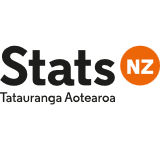 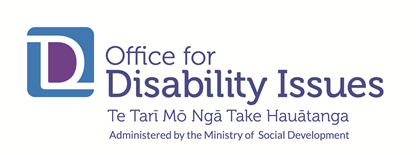 AgendaDisability Data and Evidence Working GroupDate: 17 September 2020				Time: 1.00pm-4.00pmVenue: Room 1.2 Kākā, Aurora Centre, 56 The Terrace, Wellington and VirtualAttendees: Brian Coffey, (Chair), Director, Office for Disability IssuesChris Harty-Eugster, Senior Manager, Comms and Marketing in Census, Stats NZDr Claire Bretherton, Manager, Wellbeing and Housing, Stats NZAlistair Mason, Director, Office of the Chief Executive, Social Wellbeing AgencyAnne Hawker, Principal Disability Advisor, Ministry of Social DevelopmentDr James McIlraith, Principal Advisor, Research and Evaluation Evidence Centre, Policy and Organisational Strategy, Oranga TamarikiTadhg Daly, Senior Analyst, Research and Evaluation Team, Ministry of JusticeDr Ann Walker, Senior Policy Analyst, Policy, Investment and Evidence, Oranga Tamariki Shari Mason, Senior Advisor, Analytical Projects, Health and Disability Intelligence, Health System Improvement and Innovation, Ministry of HealthBonita Gestro, Senior Advisor, Domain Strategy, Economics & Evaluation, Ministry of Transport Shama Kukkady, Senior Reporting Analyst, MSD Insights/Office for Disability IssuesFrances Anderson, Senior Disability Rights Advisor, Human Rights Commission Kerri Kruse, Senior Research and Analytics Advisor, Human Rights CommissionDr Brigit Mirfin-Veitch, Director, Donald Beasley InstituteDr Catherine Brennan, Advisor, Office for Disability IssuesElodie Green, Analyst, Analytics and Insights, Oranga TamarikiChelsea Dickson, Statistical Analyst, Wellbeing and Housing, Stats NZSam Murray, National Policy Coordinator, New Zealand Disability Support NetworkDr Jonathan Godfrey, Disabled People’s Organisations CoalitionDr Tristram Ingham, Disabled People’s Organisations CoalitionApologiesMatt Frost, Principal Advisor, Lived Experience, Ministry of EducationChristopher Carroll, Senior Policy Analyst, Disability Policy, Strategy and Policy, Ministry of HealthBridget Murphy, Senior Advisor, Health Survey, Health and Disability Intelligence, Strategy and Policy, Ministry of Health 1. Welcome                                                        1.00pm-1.10pm2. Engagement and capability buildingDiscussion of paper on key messages and processWhat are the questions that agencies can use to establish that disabled people are using a service?Paper 1 Key Messages and process3. ResourcesUpdate Paper 2a How to collect disability dataPaper 2b Suggested areas for resources4. Data and IDIUpdate Developing a process to undertake a stocktake of enduring questions on disability Draft NZ Disability Strategy Outcomes Framework Paper 3 Data and IDI Paper 4a Enduring questions on disability (October 2016)Paper 4b Questions about the “enduring questions”Paper 5 Draft NZ Disability Strategy Outcomes Framework5. Access to government dataUpdate Stats NZ’s reportOral item 6. Progressing the disability research agendaUpdatePaper 6 Progressing the disability research agenda7. ReportingUpdateOral item 8. Close of meeting					  3.55pm-4.00pmRef: A12737295